CVOf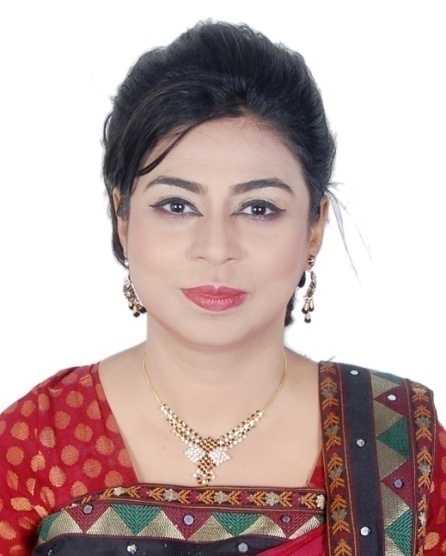 Kaspia Sultana320/B West Dhanmondi,Road 8/A new,Old 15,Flat D/6Phone: 01813556610      Teaching Experience:   Experience as a Simultaneous Interpreter and Translator:Education and certificationsMasters in Development Studies( On going)University of DhakaUniversity of Dhaka, Institute of Modern LanguagesM.A.ELT (English Language Teaching), 2003Result: Second Class    University of Dhaka, Department of English   M.A. (English Linguistics) 1999    Result: Second Class  University of Dhaka, Department of English   Bachelor of Arts (English Literature), 1997    Result: Second Class   Holy Cross College, Dhaka    Higher Secondary Certificate, Humanities Group	1993    Result: First Division       Nahar Academy, Dhaka   Secondary School Certificate, Humanities Group	1991   Result: First DivisionPersonal ProfileFather                    	: Md.Azizur RahmanMother 	            : Setara Sultana Present Address         :  320/B West Dhanmondi, Road 8/A new, Old 15,Flat D/6Permanent Address     : 2/I block, H#1/A Ext Pallabi, Mirpur, Dhaka, Bangladesh    Cell			: 01813556610Date of Birth		:31-12-75Place of Birth	            :DhakaNationality	 	:BangladeshiReligion		:MuslimMarital Status  	:MarriedSignatureName  of organization  worked for Designation DurationAmerican International University BangladeshAssistant Professor (Department of English)From  May 22nd  2010  to  2021ASA University BangladeshAssistant Professor (Department of English)From February 17th , 2008 to May 2010Northern University BangladeshAssistant Professor (Department of English)From 11th June 2005 to November 30th 2007Name of the event .VenueLanguages of  DeliveryDateACFTranslation of  manual of ACF titled as “ Baby Friendly Spaces: Holistic Approach for Pregnant, Lactating Women and their very young children in Emergency”May 2017CARE and UN Women Translation of 3 C Basic Training Manual for RMG Workers  1st  book and 2nd  book  for CARE, under supervision of UN Women.September 2019Nuclear Power Company, RussiaIN FACT SCIENCE FESTIVAL 2017Dhaka, BangladeshDepartment of MathematicsDhaka University,Auditorium of Bangladesh University of Engineetring Technology(BUET)Bengali<>EnglishEnglish <> Bengali25th  – 28th  September 2017Bangladesh Export Processing Zone Authority(BEPZA)“BEPZA Investors Summit 2018”: Simultaneous Interpretation of the speech of the Honorable Prime Minister of the Peoples’ Republic of Bangladesh with Simultaneous Interpretation System (SIS)Bangabandhu International Convention Center  Bengali<>English24th  January 2018Organization of Islamic Conference(OIC)“10th Session of the Islamic Conference of  Tourism Ministers”:Simultaneous Interpretation of the speech of the Honorable Prime Minister of the Peoples’ Republic of Bangladesh with Simultaneous Interpretation System (SIS)Ballroom, Pan Pacific Sonargaon, DhakaBengali<>English05th -06th February 2018UNWomenSimultaneous Interpretation of the program: “Identification and Introduction of Sustainable Approaches for Pre-Departure and Pre-Decision Trainings in Bangladesh” CIRDAP Auditorium, DhakaBengali<>English07th  February 2018UNWomenSimultaneous Interpretation of the program: “ Dialogue on Gender Equality at Workplace : Success and Challenges of Career Advancement” with Simultaneous Interpretation System (SISBallroom , The Westin DhakaBengali<>English13th  February 2018Water AidSimultaneous Interpretation of the program: “Bangladesh Analysis on WASH Budget FY 2016 – 2017” with Simultaneous Interpretation System (SIS)Bangladesh Reporters’ Unit y, Shegunbagicha, DhakaBengali<>English13th  May 2018Water AidSimultaneous Interpretation of the program: “Introducing WASH Project Urban Poor Communities” with Simultaneous Interpretation System (SIS)Pan Pacific Sonargaon Hotel, Dhaka Bengali<>English10th June 2018ACFWritten translation of ACF-INTERNATIONALMANUALBaby Friendly SpacesHolistic Approach for Pregnant, Lactating Women and their very young children in Emergency (190 pages)Dhaka Ahsania Mission,CMILT officeEnglish <> BengaliMay 2017 Dhaka Ahsania Mission (DAMWritten translation of DEVELOPMENT PROJECT PROFORMA/PROPOSAL (DPP)Senior Citizen HomeDepartment of Social Services (DSS)Dhaka Ahsania Mission, CMILT officeEnglish <> BengaliMarch 2018Dhaka Ahsania Mission (DAMWritten translation of Development Project Proforma/Proposal (Dpp) For Establishment Of Ahsania Mission Children City For Comprehensive Rehabilitation Of Helpless, Poor And Distressed Children  Department of Social Services (DSS)Dhaka Ahsania Mission,CMILT officeEnglish <> BengaliMay 2018US Aid, USFS, Ministry of Disaster Management,Bangladesh GovernmentSimultaneous Interpretation of the program: “Bangladesh  Incident Management System” with Simultaneous Interpretation System (SIS)Amari Hotel,DhakaBengali<>EnglishEnglish <> BengaliOctober 30th to November 4th  OXFAMSimultaneous Interpretation of the program: “Workshop on Community Resilience and Planning”BRAC Learning Centre, Faridpur,BangladeshBengali<>EnglishEnglish <> Bengali27th to 29th November,2018Translators Without BordersTraining the Interpreters involved in Humanitarian Services to the Rohingya peopleWhite Orchid Hotel, CLC, CHIRD, Cox’s Bazar,BangladeshBengali<>EnglishEnglish <> BengaliFrom 21st February 2019 to 31st March 2019Ministry of Planning, Bangladesh Government , Bangladesh Bridge Authority,A2i,ED MAX“NRB Engineers Convention 2019”:Simultaneous Interpretation of the speech of the Honorable Prime Minister  of the Peoples’ Republic of Bangladesh and other speeches of the program with Simultaneous Interpretation System (SIS)Ballroom, Pan Pacific Sonargaon, DhakaBengali<>English26th February 2019US Aid,USFS,Ministry of Disaster Management,Bangladesh GovernmentSimultaneous Interpretation of the program “Bangladesh  Incident Management System” with Simultaneous Interpretation System (SIS)Amari Hotel, DhakaBengali<>EnglishEnglish <> BengaliApril 22nd to 26th,2019 Omni BooksWritten translation of Mokbula Monzur’s novel named Nagar ArannyaWork at home under supervision of Prof.Niaz Zaman,Dept.of English,DUBengali<>EnglishMarch 2003Shwapnodal (Dream Team):Member Bangladesh Group Theatre FederationWritten translation of the Plays that are staged by the groupAt different stationsBengali<>EnglishApril 2016 to March 2019MYtv channelEnglish news presenterEnglishBengali<>English3rd June to 7th December 2016